МУ «Дом молодежи»                                     МОГО «Ухта»ТЕКСТОВОЙ ОТЧЕТЗА 2015 ГОД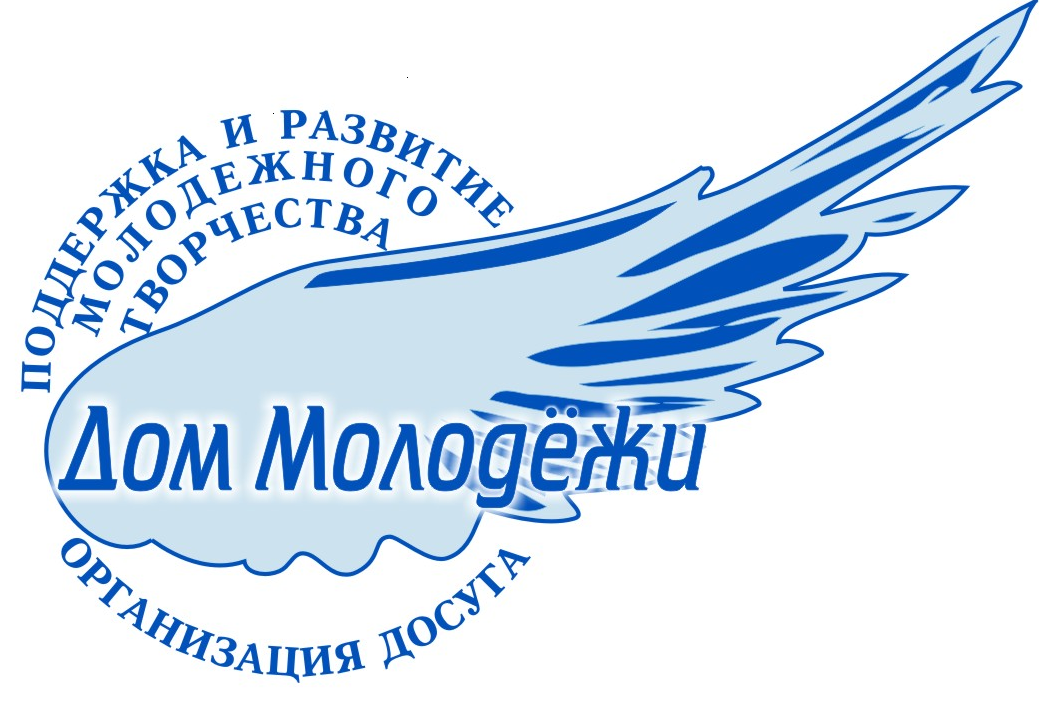 г. Ухта, 2016г.Список клубных формированийМУ «Дом молодежи» МОГО «Ухта»  2015 год.Клуб исторического фехтования, ролевых игр и приключенческого туризма «Цитадель» - 26 человек, руководитель Соколов Д.Клуб исторического фехтования, ролевых игр и приключенческого туризма «Цитадель» отделение спортивный меч - 15 человек, руководитель Соколов Д.Команда огненного шоу «Время магии» - 22 человек, руководитель Рахманенков А.А.Студия парного танца «Танц-клуб» -20 человек, руководитель Валеев В.А.Театральная студия «Веселые ребята» - 17 человек, руководитель Стрельченко В.С.Клуб беспроводных инструментов «Культ самолетов» –15 человек, руководитель Щур В.А.Музыкальный коллектив «СВД» -  9 человек, руководитель Александров А.А.Клуб выходного дня для молодых семей «Семейная дискотека» - 39 человек, руководитель Кузнецов А.А.Студия восточного танца «Амира»  20 человек, руководитель Семенищева В.А.Студия восточного танца «Амира»  детская группа,  - 20 человек,руководитель Семенищева В.А.Музыкальный клуб «Электро» 15 человек, руководитель Александров А.А.Студия вокального искусства «Крылья»15 человек, руководитель Михайлов А.В.Вокально – эстрадная студия «Триумф»  17 человек, руководитель Могильникова Т.Н.Любительское  объединение «Золотая эпоха» 8 человек, руководитель Андреев О.В.Театральная студия  «Маска» 16 человек, руководитель Стрельченко В.С.Школа третьего возраста – 50 человек, руководитель  Стрельченко В.С.Клуб выходного «Ура!Каникулы!»  - 70 человек, руководитель Кузнецов А.А. Любительское объединение «Музыкальный клуб»  - 35 человек, руководитель Лебедев И.И.Клуб по профилактической работе с подростками «Подросток» - 44 человека, руководитель Кузнецов А.А.Клуб любителей японской анимации  -18 человек, руководитель Юдин Д.Н.Любительское объединения для людей с ограниченными возможностями «Позитив» - 16 человек, руководитель Стрельченко В.С.Клуб любителей животных «Забота» - 16 человек, руководитель Алексеева М.М.Клуб по интересам «Кому за…» - 26 человек, руководитель Стрельченко В.С.Клуб любителей рэпа «А мы другие»  - 17 человекКоличество клубных формирований 24 в них участников  565 человекКоличество любительских объединения и клубы по интересам 15 в них участников 403Количество культурно-массовых мероприятий  278Число посетителей мероприятий Дома молодёжи  27542 человек.Из общего числа мероприятий, посещения на платных мероприятиях 2258.         Организационно - творческая деятельность клубных формирований «Дома молодежи» регулируется на основании «Положения» и «Устава», каждого конкретного формирования. С руководителями клубных формирований заключен договор, в котором определены принципы и условия деятельности клубного формирования. Перечень клубных формирований утвержден приказом по основной деятельности «Дома молодежи».Работа МУ «Дома молодежи» проводилась в соответствии с годовым планом работы, планами работы на месяц.  Цели и задачи Муниципального Учреждения «Дом молодежи» МОГО «Ухта»: - Организация досуга и приобщение жителей муниципального образования, прежде всего молодежи и подростков к творчеству, культурному развитию и самообразованию, любительскому искусству и ремеслам. - Осуществление социально – культурных функций некоммерческого характера.- Поддержка художественного любительского творчества, другой самодеятельной творческой инициативы и социально – культурной деятельности молодежи. - Удовлетворение потребностей подрастающего поколения в сохранении и развитии традиционного народного художественного творчества, любительского искусства, другой самодеятельной творческой инициативы и социально – культурной активности населения. -  Создание благоприятных условий для организации культурного досуга и отдыха жителей муниципального образования, прежде всего молодежи и подростков. - Предоставление услуг социально – культурного, просветительского, оздоровительного и развлекательного характера, доступных для широких слоев населения.- Развитие современных форм организации культурного досуга с учетом потребностей различных социально – возрастных групп населения, прежде всего молодежи и подростков.В число мероприятий так же входит вечер встреч клуба «Кому за…». Это не просто встречи для одиноких людей нашего города. В рамках клуба проводятся творческие вечера и различные развлекательные программы. Встречи участников проводятся один раз в месяц. Гостями для участников клуба часто становятся: ансамбль «Ретро-ново». Вечера проходят в уютной, почти домашней обстановке.Год начался очень интересно. Первым мероприятием в 2015 году стал рок концерт от молодых исполнителей. Дом молодежи всегда открыт для новых талантов, поэтому ребятам мы не могли отказать. В зрительном зале собралось очень много подростков и взрослых, чтобы оценить новую группу.2015 год стал «Годом литературы», поэтому в доме молодежи проходили различные игровые и познавательные программы в рамках «Года литературы», такие как: познавательная программа «В книжном государстве»; развлекательно-познавательная программа «Там на неведомых дорожках» и другие. Мероприятия вызвали интерес у преподавателей литературы городских школ, и они стали приводить детей не только средней школы, но и младшего звена.Впервые на сцене дома молодежи, в январе месяце прошел «Кастинг вокалистов». Участников было не много. Целью кастинга стало то, чтобы зажечь новые «звездочки» в нашем городе. В жюри заседали руководители различных вокальных студей и коллективов города. Участникам, прошедшим кастинг, были предложены места в этих коллективах и теперь, молодые парни и девушки поют на различных городских мероприятиях.Впервые за всю историю существования дома молодежи, в фойе, проходили съемки телепередачи «Ас му вылын». Цель передачи, поздравить всех женщин Республики Коми с Международным женским днем. В стенах Дома молодежи расместилась съемочная группа телеканала «Юрган» и 15 лучших коллективов города, которые показали замечательные и лучшие свои номера. Съемки длились около 4 часов, с повторами, переделками, переменами костюмов. Все были очень рады увидев себя на экранах телевизоров в марте месяце.И так как дом молодежи открыт для всех, в этот же день проходил «Коми КВН» с командой Центра коми культуры «Лючки-ладно». Зал был заполнен полностью, ведь команда только представляла себя, никто и не догадывался что они будут выигрывать на республиканском уровне. Было все понятно, команда шутила на темы студенчества, политики, жизни и работы. Смехом наполнился зал за полтора часа мероприятия.А 14 февраля наш музыкальный клуб выпустил первых ди джеев из стен клуба. В развлекательном центре «Чарлис» прошел выпускной школы ди джеев, каждй ученик показал свое мастерство сведения музыки и артистизма за пультом.В феврале, команда Дома молодежи принимала участие в зимней спортивной игре «Зарница», приуроченной к празднованию 70-ти со дня победы в ВОВ. Игра проходила среди молодых специалистов городских предприятий. Было очень интересно почувствовать то что чувствуют наши участники, когда мы проводим игры такого рода. Очень запомнилось это мероприятие. 7 марта в Доме Молодежи прошел концерт Сергея Коваля «С любовью к Вам!» В зале собрались самые близкие, те кто любят и ценят творчество Сергея, зал не просто рукоплескал выступлениям, зал подпевал. Концерт прошел в теплой, можно сказать семейной атмосфере.«С любовью к Вам!»- и больше слов не нужно, всё было в голосе, тепле и чувстве.14 марта 2015 года официальное окончание сезона 2014-2015 гг. для школьных команд состоялось в МУ «Дом молодежи». Директор Дома молодежи Ольга Быкова и художественный руководитель Надежда Рубан создали для ребят атмосферу праздника: круглые столы, музыкальная и чайная паузы, как и в телевизионной версии, придали мероприятию особую торжественность и значимость.Танцевальный коллектив «Hot Staff» (руководитель Иоланта Петросян) и солист Павел Галюк исполнили свои номера прекрасно, ребята благодарили их бурными аплодисментами.Чайная пауза была организована компанией «Орими трейд» (представитель Артур Цуркан).По итогам этой игры лидерами стала команда «Эрудиты» (МОУ «ГПЛ») – 11 правильных ответов из 24, на втором месте с 10 правильными ответами – «Sapientia» (МОУ «УТЛ», 10 класс), у команд «Щепотка соли» (МОУ «ГИЯ») и «Нам всё =» (МОУ «СОШ № 21») третье место и 8 баллов. Столько же баллов, но вне зачета на площадке набрала команда молодых учителей МОУ «ГПЛ» - «Друзья Друзя». Это значит, что команда учителей, пришедшая на игру в первый раз, не уступает по эрудированности командам старшеклассников, которые уже год играют в «Что? Где? Когда?».21 марта 2015 года в зимнем павильоне Парка культуры и отдыха состоялся военно-патриотический вечер «Ухта в годы Великой Отечественной войны». Организаторами мероприятия выступили Молодежный совет при руководителе администрации МОГО «Ухта», отдел по делам молодежи МУ «Управление образования», при поддержке МУ «Парк культуры и отдыха», Ухтинского государственного технического университета и МУ «Дом молодежи». На мероприятии были вручены копии наградных докуметов воинов, организована выставка рисунков и фотографий.В честь 75-летнего юбилея Отдела военного комиссариата, в Доме молодежи прошел праздничный концерт, и работников военкомата поздравило руководство города.
Юбиляров поздравил заместитель руководителя администрации Ухты Виктор Шомесов. Он подчеркнул, что главная задача сотрудников военкомата – воспитать настоящих патриотов нашей страны, защитников нашего Отечества и передал наилучшие пожелания от мэра Ухты Игоря Михеля. 

Начальник отдела военного комиссариата Республики Коми по городу Ухте Сергей Меньшиков зачитал телеграмму военного комиссара Коми, в которой Дмитрий Федин поздравил ухтинских коллег и пожелал здоровья, благополучия и успехов в работе. 

«В ваших глазах видны озорные искринки – вы здоровы и бодры, вы молодцы!» - заметил Сергей Меньшиков и отдельно поблагодарил за работу ветеранов и гражданский персонал. 
Отличившихся сотрудников наградили почетными грамотами и благодарностями за добросовестный труд. Основная часть сотрудников военкомата – женщины. Среди награжденных было всего два мужчины. Валентина Плюснина, награжденная почетной грамотой МОГО «Ухта» выступила перед коллегами и отметила, что эта грамота - заслуга всего коллектива: «Один в поле – не воин! У нас сплоченный коллектив, направленный одним вектором на выполнение поставленных боевых задач».

Праздничное настроение гостям обеспечили творческие коллективы Дома молодежи и Дворца культуры, которые подготовили концертную программу под песни военных лет. Особенно тронула песня «Господа офицеры» - зал аплодировал стоя.Первый межгородской «ДОБРОсаммит» прошел в два этапа, первый этап прошел в центральной библиотеке с руководителями клубов по интересам, второй этап прошел в Доме молодежи. Зал был наполнен студентами и школьниками, заинтересовавшимися деятельностью клубов.24 апреля в Доме молодёжи проходил финал ежегодного творческого литературно-художественного конкурса «Мы выбираем жизнь».Участниками были представлены работы в различных номинациях по здоровому образу жизни: рисунок, проза, поэзия, плакат. 
В настоящее время ведётся активная работа по пропаганде альтернативы здорового образу жизни, которую необходимо проводить в детско-юношеской среде различными способами, в том числе и проведением профилактических конкурсов среди молодёжи, которые являются частью системы антинаркотической борьбы и призваны уберечь детей от пристрастия к пагубной привычке.
Призёры конкурса были награждены грамотами и сертификатами, а сотрудники Дома молодёжи организовали выступление коллективов художественной самодеятельности города.  5 мая в Доме молодёжи состоялось награждение команд-победителей городской викторины «Ухта и ухтинцы в годы Великой Отечественной войны», проходившей в рамках празднования 70-летия Победы, Года патриотизма в Республике Коми.
За период проведения Викторины, с 3 февраля по 16 апреля, в ней приняли участие 30 команд из учащихся 6-10 классов средних общеобразовательных учреждений и школ-интернатов.
В данный момент работает жюри по подведению итогов и определению Победителя Викторины (1 место), призеров Викторины (2, 3 места). Победитель и призёры будут награждены Дипломами, призами, а классные руководители - Благодарственными письмами.
Организаторами викторины являлись Историко-краеведческий музей МУ «Музейное объединение» МОГО «Ухта», МУ «Управление образования» администрации МОГО «Ухта», МУ «Информационно – методический центр» г. Ухты. При информационной поддержке городской газеты «Ухта».
Также на мероприятии в рамках реализации проекта «Герои Великой Победы» администрации МОГО «Ухта» состоится вручение копий наградных документов родственникам участников войны.9 мая в Ухте праздновали юбилейный 70-й День Победы. Солнце и чистое безоблачное голубое небо, нарядные и веселые люди, множество детей, вероятно, мало кто остался дома в этот праздник.
В 11 часов утра у Памятного знака ухтинцам, погибшим в годы Великой Отечественной войны, прошел торжественный театрализованный митинг «Память огненных лет». На митинг пришли фронтовики, труженики тыла, руководители города, руководители градообразующих предприятий, социальных учреждений, взрослые, дети. Тепло и душевно приветствовали пришедших почтить память тех, кто отдал свои жизни за Родину, Глава города, Председатель Совета МОГО «Ухта» Роман Владимирович Мельник, руководитель администрации МОГО «Ухта» Игорь Николаевич Михель и начальник Ухтинского гарнизона пожарной охраны Республики Коми подполковник внутренней службы Александр Станиславович Смирнов. 
Память погибших участники митинга почтили возложением цветов к Вечному огню и минутой молчания.
В праздничной колонне демонстрантов в этот день было заявлено 30 организаций, более 16000 человек, – градообразующие, учреждения, национально-культурные автономии, «Женский батальон», Бессмертный полк и многие-многие другие.
Огромный интерес жителей города вызвали ретро автомобили, участвующие в параде – мотоцикл BMV, москвич, Admiral (знатоки утверждали, что участвующие Admiral и мотоцикл BMV настоящая редкость в наши дни). 
Внимание дам привлек «Женский батальон» - молодые, красивые, подтянутые девушки в форме времен Великой Отечественной войны.
Бессмертный полк, несший фотографии фронтовиков, размещенных на штендерах.
В парадной колонне в форме политрука еще 41-го года (погоны были введены только в 1943 году) времен Великой Отечественной войны участвовал начальник управления культуры Владимир Иванович Юрковский. Хочется отметить, что и сотрудники учреждений культуры предпочли военную и гражданскую одежду времен 1941-45 г.г.
На Октябрьской площади участников парада приветствовали руководители города Роман Мельник и Игорь Михель.
Организованная к 9 мая «Стена памяти» с фотографиями и историей жизни фронтовиков не осталась незамеченной. Люди останавливались, внимательно смотрели на фото и читали, кто вслух своим детям, кто молча, задумчиво...
Парад, музыка и песни военных лет, сценки из «Василия Теркина», спортивные состязания, солдатская каша, всеобщее приподнятое настроение, радостные лица детей и взрослых. Сложно сказать, сколько человек приняли участие, такое чувство, что пришли все. Иногда было можно услышать: «Устала», но тут же: «Такое бывает в лучшем случае раз в году, ни за что не уйду отсюда!»
Площадки с музыкой, танцами, песнями, сценками и состязаниями были подготовлены учреждениями культуры, образования и спорта. 
Костюмы, музыка, песни военных лет создавали странное чувство, как будто ты попал на 70 лет назад, на то 9 мая, что было в 45-м. 
Весь день по городу звучали песни, смех, музыка, а вечером на Комсомольской площади перед Городским Дворцом культуры состоялся концерт «Сияй в веках, Великая Победа!»
В концерте приняли участие творческие коллективы города, а в самом конце концерта всех ухтинцев и гостей города ждал сюрприз – Игорь Михель и Александр Гайворонский совместно с Сергеем Емельяновым и Сергеем Ковалем исполнили песню «Эх, путь дорожка фронтовая».
Светодинамическое представление «Мы помним! Мы гордимся!», праздничный салют, все как завороженные не могли оторвать взгляда.
Весь день с самого раннего утра и до позднего вечера по инициативе МУ «Управление культуры администрации МОГО «Ухта» силами «Ухтинского телевидения» снимался фильм о том, как в Ухте праздновали 70-й юбилей Великой Победы. 
Сохранить и передать память о Дне Великой Победы, о том, сколько жизней было отдано ради сегодняшнего чистого, мирного неба над головой, будущим поколениям – детям, внукам и правнукам, именно для Вас сняли этот фильм. С каждым днем всё меньше остается с нами фронтовиков, свидетелей тех жутких времен.24 мая в Доме Молодежи отмечали 25 –летний юбилей ухтинского представительства МОД «Русь Печорская». 
В 1990 году по инициативе районного Совета народных депутатов Усть-Цилемского района под руководством Валерия Фёдоровича Выучейского в с. Усть-Цильма Республики Коми был проведен I Учредительный съезд общества, которому делегаты дали название «Русь Печорская». 
Необходимость создания подобного общества была вызвана особенностями и своеобразным развитием Усть-Цильмы. В результате сложного этнического процесса сформировалась своеобразная этнографическая группа русского народа – «усть-цилемы», обладающая особым говором, специфическими чертами культуры и быта. «Усть-цилемы» оставили в наследство будущим поколениям сотни рукописных книг, песен, былин и сказаний, плачей и причитаний, образцы старинных русских национальных костюмов 15-16 веков. «На берегах Печоры раскинулось красивое село Усть-Цильма. Усть-цилемы на протяжении многих лет хранят традиции своих предков – староверов. Богата Усть-Цильма традициями и обрядами».
В День славянской письменности и культуры 24 мая 1990 года было основано историко-культурное объединение земляков-устьцилемов в Ухте. Со дня основания до 2009 года общество возглавлял его основатель А.К. Журавлёв - известный в республике детский поэт, член Союза писателей России, автор гимна МОД «Русь Печорская» - «Мы-Устьцилема». В январе 2009 года общим собранием усть-цилемов руководителем избран Чупров Григорий Васильевич.
В принятой на I съезде Программе сформулированы основные задачи Общества: всемерно содействовать сохранению и развитию самобытной культуры Усть-Цильмы, ее бытового уклада жизни, фольклора, диалекта, народных промыслов; сделать достоянием народа духовные ценности Усть-Цилемского края.
В июле 2008 года на IV республиканском Съезде общества «Русь Печорская» общество было переименовано в межрегиональное общественное движение «Русь Печорская», объединившее устьцилемов, проживающих в разных городах Республики Коми, Нарьян-Маре, Москве и Санкт-Петербурге.
Пришедшие на юбилей ухтинского представительства МОД «Русь Печорская», ухтинцы и гости города имели уникальную возможность познакомиться с Усть-Цилемской культурой. В фойе первого этажа были представлены национальные костюмы, изделия узорного вязания, сплетенные из трубочек поделки, потрясающая коллекция фотографий. 
Ухтинское отделение МОД «Русь Печорская» с юбилеем поздравили Глава города Председатель Совета МОГО «Ухта» Роман Владимирович Мельник, руководитель администрации МОГО «Ухта» Игорь Николаевич Михель, Игорь Николаевич так же вручил поздравительный адрес от Министра национальной политики Республики Коми - Галины Ивановны Габушевой. 
Благодарность за сохранение и передачу подрастающим поколениям усть-цилемской культуры вручил начальник управления культуры Владимир Иванович Юрковский.
На двадцатипятилетний юбилей так же приехали заместитель руководителя администрации Усть-Цилемского района Николай Митрофанович Канев, председатель ЛИТО Сергей Юрьевич Рулев, заслуженный работник культуры Российской Федерации Людмила Николаевна Дудина.29 мая на площади перед Городским Дворцом культуры проходила благотворительная акция «Лети, лети лепесток».
Акция проходит ежегодно, организатор Ухтинская городская организация инвалидов КРО ВОИ (Коми Республиканская организация общественной организации «Всероссийское общество инвалидов»). Цель акции - привлечь внимание общественности на тот факт, что дети с инвалидностью и без инвалидности могут учиться и проводить досуг вместе. 
Концертная и конкурсно - развлекательная программа мероприятия была подготовлена художественным руководителем МУ «Дом Молодежи» Надеждой Рубан. 
В концертной программе приняли участие творческие коллективы г. Ухты: студия восточного танца «Амира»- руководитель Валентина Семенищева, ансамбль эстрадного танца «Фантазия» школа №3- руководитель Татьяна Романова, солисты МАУ ГДК - руководитель Екатерина Григорьева. Ведущая мероприятия Надежда Рубан, музыкальное сопровождение Александр Кузнецов. 
Помощь в проведении игровых конкурсов оказали аниматоры агентства «Время магии», участники самодеятельности клуба поселка Подгорный и волонтеры школы №21. Мастер-класс по оригами, лепке, аппликации – проводили педагоги МУ ДО «ЦЮТ». 
В мероприятии участвовали дети с инвалидностью - воспитанники ГБУ РК «Реабилитационный центр для детей и подростков с ограниченными возможностями» и дети – учащиеся школы интернат №2. 
В завершении программы дети запустили в небо шарики с лепестками, на которых было написано желание ребенка.
Спонсорами и благотворителями Акции выступили предприятия г.Ухты: АО «Транснефть - Север» -генеральный директор Поляков Алексей Влаимирович и ООО «Газпром трансгаз Ухта» -генеральный директор Гайворонский Александр Викторович.В летний период проходили мероприятия для детей подростков.Мероприятия были направлены на здоровый образ жизни детей. Мероприятия посещали в основном детские оздоровительные лагеря при городских школах. Игровые программы проходили в виде эстафет среди команд. Команды соревновались в играх с мячом, скакалкой, обручем, так же проходил капитанский конкурс на приз. В конце игровой программы участников раскрашивали в животных и супергероев аквагримом. Так же для подростков были показаны поучительные документальные фильмы о вреде наркомании.28 июня в честь Дня молодежи и 70-летия Управления культуры в ухтинском парке Культуры и Отдыха прошел "Фестиваль красок".
От площади телецентра, привлекая взгляды горожан, стартовал авто, квадро, мотопарад. Проехав по улицам города, колонна финишировала на площадке возле летней эстрады, где все желающие имели возможность внимательно рассмотреть, посидеть за рулем и сфотографироваться с полюбившимся железным конем.
Взрослые и малыши с удовольствием раскрашивали автомобили и себя гуашью, серая стена зимнего павильона украсилась рисунками граффити, на главной аллее были размещены работы участвующие в фотоконкурсе «Молодежь в объективе». На площадке около шахматного клуба молодежь с удовольствием обсыпала себя и всех окружающих красками Холи, показательные выступления ухтинских спортсменов вызвали бурю эмоций и азартных криков. 
Ликующими возгласами встретили поздравления с Днем молодежи заместителя руководителя администрации МОГО «Ухта» Сергея Сергеевича Соболева и начальника управления культуры Владимира Ивановича Юрковского.
Разнообразные конкурсы и призы, разноцветные улыбки и громкий смех, раздающийся во всех уголках парка, заводная концертно-развлекательная программа с участием творческих коллективов города Ухты и кировских ведущих - дуэта «Invite», залпы красок Холи, дискотека под открытым небом и купание под струями «Фонтана любви» – это был настоящий калейдоскоп веселья, юности и беззаботности!В августе стартовал фестиваль урожая «Веселый дачник»Нынешний праздник урожая проходил в новом формате. Одновременно на нескольких площадках ухтинцы могли поучаствовать в конкурсах, посмотреть что-то интересное и послушать хорошую музыку. Начальник Управления культуры Ухты Владимир Юрковский отметил:
- Мы надеемся, что наша проба пера окажется удачной, вы получите удовольствие и расскажете о новом фестивале «Веселый дачник» своим друзьям. Как настоящие патриоты своей родины, мы отмечаем День города и республики все вместе.

На площади перед сценой развернулась выставка-ярмарка. Хозяева фестиваля, дачники, вновь доказали, что на нашей северной земле растет всё, если в это дело вложить любовь и умение. Ухтинские огородники продемонстрировали потрясающие экземпляры кабачков, капусты, картофеля, море цветов удивительной красоты и даже экзотические для севера арбуз и дыню, выращенные своими руками. От богато оформленных столов-самобранок было глаз не отвести.

Подошли к одной красочной витрине. Ее хозяйка - Нина Михайловна Юдина, председатель общества «Медик». И овощи, и ягоды, и цветы – все с 1-х водненских дач. Всё своими руками. И никакая плохая погода хорошему огороднику, судя по всему, не помеха. Сама Нина Михайловна занимается дачей 15 лет, и в садовом деле преуспела. Поделилась секретом: « У нас очень дружное садово-огородническое общество, всегда делимся друг с другом семенами, помогаем советом». Неудивительно, что именно Нина Михайловна удостоилась специального приза – машины навоза. В этот день самых активных председателей товариществ наградили Почетными грамотами.

Горожане могли не только полюбоваться, но и приобрести как овощи, так и необходимый дачный инструмент. И даже присмотреть уютную баньку. Хозяюшки из «Бердэмлек» угощали всех солениями и варениями, и даже показали мастер-класс по кулинарному искусству.

А в это время на сцене выступали коллективы Парка культуры и отдыха. Душевные песни сменялись зажигательными танцами, выступления артистов никого не оставили равнодушными.

Немало интересного организаторы придумали и для ухтинской детворы. Чуть подальше от урожайной площади во всю шли занятия по гуашеграфике, малыши с увлечением разрисовывали автомобили и получали призы. За речкой на игровой площадке «Дачный переполох» проводили веселые эстафеты, а маленькие модницы смогли преобразиться благодаря яркому аквагриму.

Не пустовало и здание зимнего павильона, где в таинственном полумраке проходил квест «Узник». На самом деле участникам предстояло выполнить важную миссию, как фильме «Джентльмены удачи» они должны были найти старинный шлем, а для этого разгадать немало запутанных загадок.

Завершился концерт, но праздник продолжался. У павильона оборудования Husqvarna начался необычный конкурс. Гостям предложили распилить бревно на узкие чурбачки. И пока мужчины раздумывали над заданием, режиссер праздника Надежда Рубан показала всем пример. Ухтинцы посоревновались в закручивании шурупов, проверили свою меткость, накидывая цепь на крючок. Всех участников ждали призы от фирмы-производителя.3 сентября около Памятного знака ухтинцам, погибшим в локальных войнах и конфликтах прошел митинг, посвященный Дню солидарности в борьбе с терроризмом. Эта памятная дата – одна из самых новых в Российской истории, установлена Федеральным законом "О внесении изменений в Федеральный закон "О днях воинской славы (победных днях) России" в июле 2005 года. Она связана с трагическими событиями сентября 2004 года в Беслане, когда террористами была захвачена школа, погибли дети, учителя, бойцы спецподразделений. Даже День знаний, день 1 сентября, в 2004 году стал не праздником, а трагедией, которой сопереживали люди во всем мире.
В этот день в России принято вспоминать жертв террористических актов в разных регионах страны, а также сотрудников правоохранительных органов, погибших при выполнении служебного долга.
Память соотечественников погибших в Беслане, в театральном центре на Дубровке в Москве, в больнице Буденновска, Первомайском, Чечне и на Северном Кавказе, при взрыве жилых домов в Москве, Буйнакске и Волгодонске, терактах в Тушино и столичном метро, в аэропорту Домодедово и других террористических актах почтили минутой молчания и возложением цветов к Памятному знаку.
Как сказал заместитель руководителя администрации МОГО «Ухта» Василий Викторович Завьялов: « Без участия каждого из нас в борьбе с терроризмом победить это зло невозможно. Поэтому мы с Вами находимся здесь и мы солидарны в борьбе с терроризмом».19 сентября в 12 часов дня на проспекте Ленина прошел самый массовый на сегодняшний день в Республике Коми флэш-моб. Несомненно, это было одно из самых ярких событий 2015 года, Вы только представьте – во всю ширину проспекта огромные буквы, состоящие из людей. Здесь собрались дети, подростки, молодежь и взрослые. Более тысячи двухсот жителей Ухты выстроили фразу – КУЛЬТУРА УХТА 70. Практически все старались заснять на память флэш-моб, посвященный 70-летию отрасли Культура Ухты, во многих окнах жилых домов, выходящих на проспект Ленина, были видны люди, которые с интересом наблюдали за происходящим с высоты. 
Как сказала Надежда Рубан (режиссер мероприятия):
- Это было просто здорово! Флэш-моб «КУЛЬТУРА УХТА 70» заявлен на рекорд России! В организации такого масштабного мероприятия очень помогли управления физкультуры и спорта, образования, УГТУ, национально-культурные автономии, ухтинский медицинский колледж, техникум железнодорожного транспорта. Все, узнав о том, что в Ухте планируется проведение такого массового флэш-моба, с энтузиазмом поддержали начинание Управления культуры. 
И судя по афише мероприятий, посвященных 70-летию отрасли, ухтинцев ждет еще немало приятных и интересных сюрпризов.20 сентября свой творческий подарок к 70-летнему юбилею отрасли «Культура» Ухты преподнесли самодеятельные артисты из сел и поселков района. Яркий, праздничный концерт прошел на сцене Дома молодежи Ухты.
В этот день свои лучшие номера показали творческие коллективы из Кэмдина, Водного. Яреги и, конечно, Объединенного центра народной культуры г. Ухты. В программе нашлось место и задорной коми песне, и русской частушке, и озорной кадрили, и даже философской хореографической композиции «Лодочка» в исполнении ансамбля «Веста» из Яреги. 
Начальник Управления культуры Ухты Владимир Юрковский, поздравляя коллег с юбилеем отрасли, отметил:
- Праздник получился очень красивым. Здесь собрались лучшие коллективы наших сел и поселков. И этот концерт в очередной раз подтверждает, что таланты есть даже в самом маленьком уголке нашей республики. Мы можем гордиться нашими артистами, девчонками, мальчишками и старожилами ухтинской культуры. 
На сцене Дома молодежи чествовали ветеранов отрасли «Культура», руководителей учреждений, среди наград - Благодарственные письма Министерства национальной политики Республики Коми и Почетные грамоты администрации МОГО «Ухта».
Гостем праздничного концерта стала и заместитель министра культуры Республики Коми Марина Метелева. Приветствуя коллег, она призналась:
- Не могла не прийти к вам, зная, что такое большое мероприятие проходит в Ухте. Хочу выразить огромные слова благодарности за ваш труд. 70 лет – это значимая дата. В этот день мы отдаем дань памяти тем, кто стоял у истоков формирования культуры, способствовал развитию Ухты в целом. Прекрасно, что в ваших творческих коллективах сохраняется преемственность поколений, значит культуру будет кому нести нашим потомкам.27 сентября на сцене Дома молодежи Ухты состоялся финальный концерт в праздничной декаде к 70-летию отрасли «Культура». В этот день своим творчеством ухтинцев порадовали молодежные творческие коллективы из сел и поселков.
Открыли праздничную программу жизнеутверждающей песней «Россия» в исполнении солистов Дома культуры поселка Ярега. Особенно приятно было слышать из уст молодежи такие слова: «У нас, в России, к счастью, есть любовь, достоинство и честь». Безусловно, кто как не работники клубов, Домов творчества сегодня стоят на передовой в борьбе за возрождение культуры, сохранение истинных ценностей.
Со сцены прозвучало, что в юбилейный для культуры Ухты год круглую дату отметили в Домах культуры поселка Водный - 80 лет и Яреги – 50. Более 60 лет радуют своим творчеством клубные работники в Шудаге, 41 год - в поселке Дальний. Их кропотливый и многолетний труд подчас неизвестен широкой публике, но достаточно было посмотреть на замечательных юных танцоров и певцов, и становилось понятно: работают досуговые учреждения не зря. Есть кому передать накопленный опыт и любовь к искусству.
В своем поздравлении коллегам начальник Управления культуры МОГО «Ухта» Владимир Юрковский отметил:
- Неслучайно завершающий концерт юбилейной декады в честь 70-летия отрасли «Культура» провели силами наших молодых артистов. За ними, молодыми, наше будущее. Эта программа подводит некую черту под праздничным циклом мероприятий. Хотел бы поздравить сотрудников управления культуры, директоров учреждений, руководителей клубных объединений и кружков, артистов, всех, кто выступает на наших концертах и праздниках. Все вы выполняете важную миссию – по воспитанию детей, сохранению традиций и истории родного края. Выражаю всем искреннюю признательность за вашу любовь и преданность избранному делу! 
На финальном концерте Благодарственными письмами и Почетными грамотами Управления культуры МОГО «Ухта» были награждены многие деятели культуры, проработавшие в отрасли более 10-15 лет, а также участники праздничного концерта. Юбилярам преподнесла свой подарок певица Валентина Суханова, которая исполнила авторскую песню «Здравствуй, жемчужина Севера!» - своеобразный гимн любимому городу и его замечательным людям.29 сентября в Доме молодежи прошли торжественный прием и пресс-конференция для журналистов и редакторов местных СМИ. Инициатором мероприятия выступил начальник МУ «Управление культуры МОГО «Ухта» Владимир Иванович Юрковский.
Торжественный прием был организован неслучайно. Завершилась юбилейная декада отрасли культуры города Ухты. Все ухтинские СМИ в той или иной степени освещали это неординарное для «жемчужины Севера» событие. Владимир Иванович напомнил собравшимся основные события этой насыщенной мероприятиями декады: издание книги «Культура Ухты в лицах», массовый флешмоб «КультураУхта70», в котором приняло участие более 1200 человек, создание эмблемы отрасли, выставка сценических костюмов, фотографий и, конечно, концерты лучших коллективов города, а главное сел и поселков, которые смогли в такой торжественной обстановке блеснуть на городской сцене.
- Цикл мероприятий дал импульс прежде всего нам, работникам культуры, чтобы создавать новые интересные программы и искать новые формы, - отметил Владимир Иванович. - Мы впервые в республике провели подобное мероприятие и многие позитивно оценили этот уникальный проект.
На торжественном приеме В.И. Юрковский сердечно поблагодарил всех журналистов за сотрудничество и вручил каждому Благодарственное письмо.На радость любителей японской культуры, манги и аниме 18 октября в Доме молодежи прошел очередной аниме фестиваль!
В преддверии Хэллоуина здесь царила немного загадочная, зловещая и, в то же время, забавная атмосфера. 
В программе было всё, что так ждали ухтинские поклонники аниме: косплей дефиле, конкурсы, заводные ведущие и творческие номера. Все выступления зал приветствовал аплодисментами и криками одобрения. 
Фестиваль прошел на позитивной волне и подарил поклонникам возможность увидеть любимых персонажей, сфотографировать их и пообщаться с единомышленниками.22 октября в Доме молодежи на День «Белых журавлей» собрались дети, подростки и взрослые. 
Впервые День «Белых журавлей» прошел в 1986 году в Дагестане, а в наше время этот день празднуют, как в России, так и за рубежом. Эта дата посвящена литературе и поэзии, в этот день вспоминают всех кто погиб на поле боя и в террористических актах. 
Название «Белые журавли» взято из известной песни Яна Френкеля, написанной на стихи дагестанского поэта Расула Гамзатова «Журавли». В своё время трогательный, грустный стих был переведен и переложен на песню, ставшую реквиемом, по солдатам, погибшим в годы Великой Отечественной войне. Благодаря полюбившимся стихам, белого журавля принято считать символом памяти и скорби. 
Из книги Расула Гамзатова «Мой Дагестан»: 
«... Эта песня родилась у меня в 1965 году в городе Хиросиме. О трагедии этого города написано много, и я возложил венок своих горестных стихов у памятника жертвам большой беды века - написал поэму «Колокол Хиросимы», который ежедневно звонит о погибших, написал о рояле Хиросимы, чьи сгоревшие клавиши играли во мне музыку страшной трагедии, написал о хиросимских часах, которые навечно остановились утром 6 августа 1945 года, в 8 часов 15 минут. 
Песня «Журавли» стоит особняком. Неожиданно для меня она стала больше чем стихи.. . 
Увидев в Хиросиме проект памятника простой японской девочке с журавлем в руках, узнав ее историю, я испытал глубокое волнение, которое вылилось потом в стихи. Девочка лежала в госпитале и должна была вырезать из бумаги тысячу журавлей в надежде на выздоровление, но не успела - скончалась. 
Потом, уже у памятника японской девочке с белым журавлем, я видел впечатляющее зрелище - тысячи и тысячи женщин в белой одежде. Дело в том, что в трауре японские женщины носят белое одеяние, а не черное, как у нас. Случилось так, что когда я стоял в толпе в центре человеческого горя, в небе появились вдруг настоящие журавли. Говорили, что они прилетели из Сибири. Их стая была небольшая, и в этой стае я заметил маленький промежуток» . 
Потом была телеграмма о кончине матери. По дороге домой, на всей воздушной трассе, поэт думал о матери, о погибших двух братьях, о миллионах, не вернувшихся с войны, женщинах в белом одеянии, и о многом другом, но мысли поэта все время возвращались к белым журавлям. Он написал несколько вариантов стихов и один из них стал песней. Перевел стихи поэт - переводчик Наум Гребнев, музыку к словам песни написал композитор Ян Френкель, а первым исполнителем «Журавлей» стал прекрасный актер и певец Марк Бернес. 
По мотивам песни сняты картины и воздвигнуты десятки памятников. Песня переведена на многие языки мира. К великому сожалению, «... в том промежутке малом» уже нашли свой вечный покой поэт Расул Гамзатов, композитор Ян Френкель и первый исполнитель песни Марк Бернес. 
Сегодня крик журавлиный продолжает звать всех нас, живущих на Земле к миру, братству и к единению. 
Прислушайтесь, пожалуйста, к журавлиному крику!» 
По инициативе Расула Гамзатова был построен памятник летящим ввысь белым журавлям в Дагестане. Более 20 памятников белым журавлям установлено в разных регионах на территории бывшего Советского Союза. 
Показ, снятого по инициативе Управления культуры Ухтинским телевидением, фильма о 70-летии Великой Победы и сюжета «Журавли» в Доме молодежи прошел практически в полной тишине, не смотря на многолюдность собравшихся. Минутой молчания, пришедшие, почтили Память всех тех, кто не вернулся с Великой Отечественной войны, воинов интернационалистов выполнявших служебный долг за пределами Отечества в Афганистане, Алжире, Вьетнаме, Чечне, Хатыни и Хиросиме, в Буйнакске и Каспийске, в Нью-Йорке и в Москве, в Багдаде и Беслане, в Белграде и не только… 
Начальник Управления культуры Владимир Юрковский подчеркнул: 
-Мы одна большая семья, мы не должны забывать об этом. Не должно быть безразличных и говорящих с ненавистью, в попытке оскорбить других людей и народы. 
Символ мира, единения народов, грусти о печальных моментах прошлого – бумажные журавлики, сделанные детскими руками, были розданы собравшимся в День «Белых журавлей» в зале Дома молодежи. 
В Память обо всех погибших на полях сражений и в террористических актах, в небо, у Вечного огня, под звучащую под стелами Мемориала музыку, были выпущены белые шары и казалось, что это стая улетающих белых журавлей… 
Совсем недавно, буквально несколько дней назад, на Мемориале ухтинцам, погибшим в году Великой Отечественной войны, было установлено звуко-техническое оборудование. И теперь любой пришедший подойдя к Вечному огню, слышит тихий, западающий в душу, голос диктора, рассказывающий о войне, о ухтинцах погибших на полях сражений. И тихо, торжественно, печально, переплетаясь со словами диктора, звучит музыка, как бы говоря всем пришедшим: «Помните…Надо чтобы помнили…»30 октября у Памятника узникам Ухтапечлага-Ухтижемлага прошел митинг, посвященный Дню памяти жертв политических репрессий. Этот день ежегодно отмечают в России с 1991 года. 
День памяти жертв политических репрессий – это напоминание о трагических страницах истории нашей страны, когда тысячи людей были необоснованно подвергнуты репрессиям, обвинены в преступлениях, отправлены в исправительно-трудовые лагеря, в ссылку и на спец поселения. Нравственные и физические мучения коснулись не только самих репрессированных, но и их родных и близких. 
В этот день у Памятника почтить Память жертв политических репрессий собрались депутат Совета МОГО «Ухта» Наталия Анатольевна Крутских, дети жертв политических репрессий – Галина Николаевна Преображенская и Елена Александровна Бротт. 
Школьники молча внимательно слушали о тех жутких, давно прошедших временах. 
- Эти встречи нужны, чтобы напоминать нам с Вами и подрастающим поколениям о тех жертвах, которые понесла наша страна в условиях политических репрессий, - отметил присутствовавший от лица администрации города начальник управления культуры Владимир Иванович Юрковский. 
Память жертв политических репрессий собравшиеся почтили минутой молчания. 
После возложения цветов в историко-краеведческом музее состоялся показ фильма об инженере, изобретателе, писателе и авторе произведений о политических репрессиях в СССР Георгии Георгиевиче Демидове. 
В знак Памяти о невосполнимых жертвах тоталитарного режима к Вечному огню, Памятному знаку узникам сталинских репрессий Ухталага, Памятнику невинно убиенным и Памятному знаку «Первопроходцам Севера» были возложены алые гвоздикиТок шоу «Мы и наши права»

Под таким названием в Ухте прошло мероприятие, приуроченное ко Дню правовой помощи детям. Школьники подготовили презентации и в формате ток-шоу показали их приглашенным экспертам по вопросам правовой помощи, среди которых были представители прокуратуры, военкомата, ГИБДД, Роспотребнадзора и информационно-методического центра Ухты.
Каждой команде из шести учебных заведений города было отведено 7 минут для проведения презентации. Учащиеся готовили доклады на различные актуальные темы, касающиеся защиты прав потребителей, безопасности дорожного движения, административной ответственности, службы в армии и даже манипулирования сознанием детей. 
Ребята подошли к заданию ответственно – подробно изучили законодательную базу, провели исследования и составили вопросы, которые смогли задать присутствующим экспертам. Некоторые команды оживили презентации небольшими сценками и показательными выступлениями. Например, ученики школы №18, рассказывая об истории военной службы, продемонстрировали некоторые приемы рукопашного боя и навыки обращения с оружием. 
Ученики 19-й школы рассмотрели случаи административных правонарушений на примере поведения волка из мультика «Ну, погоди!», а старшеклассники школы №20 показали небольшую сценку, наглядно объясняющую процесс манипулирования детьми в магазине.
Начальник Управления образования Ухты Наталья Безносикова особенно отметила эти команды, подчеркнув, что смотреть их выступления было интересно. «Это мероприятие в таком формате проходит впервые. Думаю, что оно должно стать у нас традиционным, и мы должны учитывать, что преподнесение этого материала должно быть вот таким неформальным», - сказала Наталья Безносикова. Она поблагодарила всех за участие и вручила командам дипломы и памятные подарки – книги. 
В ноябре этого года состоялся фестиваль стимпанка от клуба «Золотая эпоха». Стимпанк-направление посвящено альтернативной истории человечества, как если бы его развитие остановилось на этапе создания паровых машин. Интересная и неотъемлемая часть клуба и всего фестиваля это костюмы. Участники сами шьют костюмы из подручных материалов. Для дам-шикарное платье с корсетом, шляпка. Для настоящих джентельменов-классический костюм, трость и карманные часы. Так же существуют и другие основные атрибуты, присущие паропанку: гогглы-очки для поездки на машинах, так же обеспечивают защиту глаз во время работы; цилиндр и жилетка. Так же на фестивале был презентован новый участник-это пароробот.26 декабря в Ухте прошел «ПАРАД ДЕДОВ МОРОЗОВ – 2016».
Парадное шествие Дедов Морозов, Снегурочек и сказочных персонажей в этом году началось с ёлки IV микрорайона. После открытия новогодней площадки АО «Транснефть — Север» и зажжения ёлки участники парада переместились на Первомайскую площадь. Открыв новогоднюю площадку ООО «ЛУКОЙЛ-Ухтанефтепереработка», праздничная колонна пешком проследовала к ёлке УГТУ. Следующей зажглась ёлка новогоднего городка администрации МОГО «Ухта». Затем участники парада большой, праздничной колонной торжественно прошли по проспекту Ленина до ёлки ООО «Газпром трансгаз Ухта». Ухтинцы и гости города с улыбкой провожали взглядом это сказочное шествие, возглавляемое, сидящими в санях, Дедом Морозом и Снегурочкой. 
Легкий мороз не стал помехой яркому, праздничному театрализованному представлению. Дети с удовольствием катались с горок, водили хороводы и проявляли интерес к повышенному в этот предновогодний день количеству Дедов Морозов, Снегурочек, обезьянок и других сказочных персонажей. 
В этот день с наступающим Новым 2016 годом ухтинцев и гостей города поздравили – заместитель руководителя администрации МОГО «Ухта» Сергей Сергеевич Соболев, генеральный директор ООО «Газпром трансгаз Ухта» Александр Викторович Гайворонский, заместитель генерального директора ООО «ЛУКОЙЛ- Ухтанефтепереработка» Сергей Николаевич Донин, начальник управления - проректор «Управление по культурной, спортивной и оздоровительной работе» УГТУ Сергей Валентинович Штоль.Весь декабрь мы посвящаем встрече нового года, готовим костюмы и украшения, приглашаем учеников школ на утренники, проводим игровые программы. Любительское объединение для людей с ограниченными возможностями «Позитив»На базе дома молодёжи совместно с ТЦЗН города Ухты, Отделения дневного пребывания было создано любительское объединение для людей с ограниченными возможностями  «Позитив». В состав объединения входит 15 человек в возрасте от 18 до 30 лет. Ребята занимаются постановкой спектаклей, актерским мастерством, сценической речью, гримом  и увидев себя в образе сказочных  персонажей, возникла идея создать студию под названием «Смешарики», которая отражает их настроение и желание жить весело и интересно.  Именно она дает возможность свободного выражения чувств и мыслей, поощряет желание быть непохожим на других, помогает разбудить фантазию, реализовать свои способности, преодолеть робость, неуверенность в себе, как никакая другая деятельность – театр позволяет людям с ограниченными возможностями решать многие проблемные ситуации от лица какого-либо персонажа. Особенно важно непосредственное участие в творческом процессе, когда искусство воспринимается не умозрительно, а проходит через душу и сердце, совершая порой чудо, превращая робкого в смелого, не умеющего смотреть – в зоркого и наблюдательного, равнодушного в заинтересованного. И ребята заявили о себе! Ведь они уже имели опыт выступления с танцевальными композициями «Черный кот», «Куклы»  на различных фестивалях и конкурсах, что дало им стимул двигаться дальше. Премьерой стала постановка сказки «Красная шапочка» на новый лад ребята неоднократно  выступали  в Доме молодежи перед различной аудиторией. Театральная студия «Веселые ребята»       На базе дома Молодежи занимается детская театральная студия «Весёлые ребята». В наше время существуют самые разнообразные виды детских театров, где актерами являются взрослые, куклы, животные и дети. Выбор театров велик. Репертуар студии, учить детей быть добрыми и справедливыми. Детский театр – это ожившая сказка, которая поражает детское воображение и дает толчок развитию талантов. Студия малых эстрадных форм «Маска»Студия малых эстрадных форм «Маска» под руководством Стрельченко Виктории Сергеевны приобрела актуальность в наши дни, в которой молодежь учиться раскрепощению на сцене, включая такие направления как разговорный жанр, клоунада, пение, танец, Студия восточного танца «Амира»Танец – это живой язык, которым говорит человек…Танец требует общения прямого, потому, что его носителем и посредником является сам человек, а инструментом выражения – человеческое тело.Очень порадовало молодых женщин открытие студии восточного танца «Амира». Как говорят сами участницы: «Восточный танец, танец живота – это истинно женский танец. Он предоставляет женщине большую свободу и в том, как выглядеть на занятиях и уровень физической подготовки не имеет значения. Восточные танцы учат любить себя в том самом обличье, в котором вы находитесь в данный момент и чувствовать себя при этом очень красивой. Яркие костюмы и украшения, собственное отражение в зеркале, музыка …все это создаёт ощущение настоящей восточной сказки».Философия восточного танца гласит: «Каждое движение должно приносить женщине физическое удовлетворение. Именно радость от познания своих скрытых возможностей, помноженное на умеренную физическую нагрузку, создает удивительный результат плавной грации и царской осанки».Так же на базе дома молодежи существует, детская группа в возрасте от 6 лет. Детский восточный танец – это воплощение сказочных фантазий маленьких девочек, которые мечтают стать прекрасной восточной красавицей Шехерезадой, маленькой принцессой и тп. И все эти фантазии дети могут реализовать на занятиях восточными танцами. Уроки развивают у детей пластичность, музыкальность, грацию, индивидуальность, раскрывает творческий потенциал, развивает такой навык как, импровизация под музыку.  В доме молодёжи восточные танцы стали украшением всех мероприятий.Клуб по интересам «Кому за…»Активно на базе Дома молодежи продолжает работу Клуб по интересам «Кому за…»  руководитель Стрельченко Виктория. Раз в месяц люди зрелого возраста встречаются в тесной дружной компании. Для них дом молодежи организует концерты, дискотеки и чаепития.Студия парного танца «Танц-клуб»Из всех танцев самыми красивыми и зрелищными всегда были парные танцы. Парные танцы являются частью церемоний, приёмов и вечеринок. Умение танцевать в паре входило в "джентельменский" набор навыков во все времена. Многие люди делают выбор в пользу парных танцев. Во-первых, в парных танцах больше свободы для творчества и импровизации. Вдвоём всегда танцевать интереснее. Во-вторых, именно в парных танцах быстрее всего происходит рост и развитие занимающихся. Для нашего клуба парный танец – это танец двух партнеров, который рождается из единства музыки, ритма, пространства, движений и эмоций, общих для обоих танцующих.Они могут танцевать для зрителей, и тогда парный танец будет произведением искусства, тщательно подготовленным и отточенным до мельчайших деталей, и соответственно, оцениваемым зрителями.Они могут танцевать для себя, и тогда парный танец будет общением двоих. И здесь важны уже не зрелищность и не правильность движений, а те чувства и эмоции, которые ощущают танцоры, те истории, которые рождаются в танце. И если что-то получается не так – то это часть истории, а не ошибка.Музыкальный клуб «Электро»Некоторые спрашивают по поводу стиля музыки, в котором хотелось бы реализовывать свои способности. Стиль, в котором вы хотите писать - это исключительно ваш выбор! Мы научим вас написанию электронной музыки и вы сможете воплощать свои идеи в любом музыкальном стиле.Наши ученики будут оснащены не только техническими навыками, но и теорией электронной музыки, что очень важно! А так же, все наши подопечные будут иметь доступ к самой свежей музыке ежемесячно. Не придётся долго гулять по интернету в поисках новых релизов - всё это вы сможете приобрести в большом количестве с нашей помощью.Мы очень любим музыку и живём ей. Поэтому хотим не просто передать знания, мы хотим сделать это грамотно и занимательно. Стать очередным конвейером - не в наших интересах. Главное донести настоящую суть, постараться многогранно развить музыкальное восприятие, помочь открыть свой уникальный стиль, раскрыть потенциал, научить разбираться в музыке и творить качественно и правильно!Клуб беспроводных инструментов «Культ самолетов»Клуб беспроводных инструментов «Культ самолетов» был создан, с целью познакомить жителей города с экзотическими ритмами африканских и восточных барабанов. Примечательно то, что на таких барабанах играют руками – это дарит особое ощущение, развивает чувства ритма. Звучание живых барабанов наполняют радостью и оптимизмом, под их звуки хочется петь и танцевать. Совмещая различные музыкальные инструменты с барабанами, можно создавать удивительные композиции. Игра в команде объединяет и заставляет компании людей почувствовать себя единым целым. Ритмические композиции африканских и восточных барабанов украсят любой праздник, объединяя людей в едином ритме. Выездные летние концерты на природе порадую жителей города. Свое музыкальное творчество «Культ самолетов» может соединять с творчеством танцевальных коллективов и студией занимающихся фаер шоу, т.е привнести этнический колорит, может практически в любую вечеринку и концерт. Вокально-эстрадная студия «Крылья»Приобщение молодежи к певческому искусству способствует развитию их творческой фантазии, погружает в мир классической поэзии и драматического искусства. В основу обучения  в студии «Крылья» положена эстрадная постановка голоса, включающая в себя разогревание голосовых связок с помощью специальной дыхательной гимнастики и укрепление диафрагмальной мышцы, озвучивание естественных природных резонаторов и их фокусировка, активизация дикции и улучшение артикуляции, развитие вокального звука и владение им.Студия вокального искусстваИзучение вокального искусства один из самых длительных и кропотливых процессов, при котором одинаково важно как упорство, так и систематичность занятий. В современном мире искусству пения уделяют всё больше интереса: появляется огромное всё большее количество конкурсов, кастингов и телешоу, направленных на выявление новых талантов и новаторских исполнителей. Голос – естественный музыкальный инструмент, данный человеку от рождения, есть у всех. И как любым другим инструментом, им надо учиться пользоваться. Очень важно тренировать свой голосовой аппарат не только для публичного пения, но и для повседневной жизни. Наше слово, обращенное к слушателям в речи или в пении при наличии правильных навыков, становится выразительным и достаточно весомым, чтобы его услышали! Цели студии вокального искусства: сформировать артистическую личность, выработать хороший голос и дикцию, умение формулировать свои мысли, чувства, владеть исполнительским искусством, обучить культуре звука и гигиене голосаДетские игровые программы в рамках клуба « Ура каникулы!»              На базе Дома молодёжи в рамках клуба выходного дня проводятся  детские игровые программы   в течении всего творческого сезона, и летний период особенно насыщен развлечениями для детей. Представлены игровые программы в разных направлениях.  Все игры имеют познавательный характер, дети узнают много нового и полезного. Программы сопровождаются разнообразным реквизитом, музыкальным сопровождением. Дом молодежи всегда поддерживал юные таланты, давая возможность проявить себя и предоставляет, свои площадки для проведения различных конкурсов и фестивалей, в которых участвует молодежь и дети, увлеченные различными видами искусства и культуры. Очень многие участники конкурсов проводимых на базе Дома молодежи сделали свои первые шаги на этой сцене, а многие связали свою жизнь и профессию с вокалом, танцами, театром и другим творчеством. Отчет подготовил Зав. отделом                                                         Цуркан А.М.